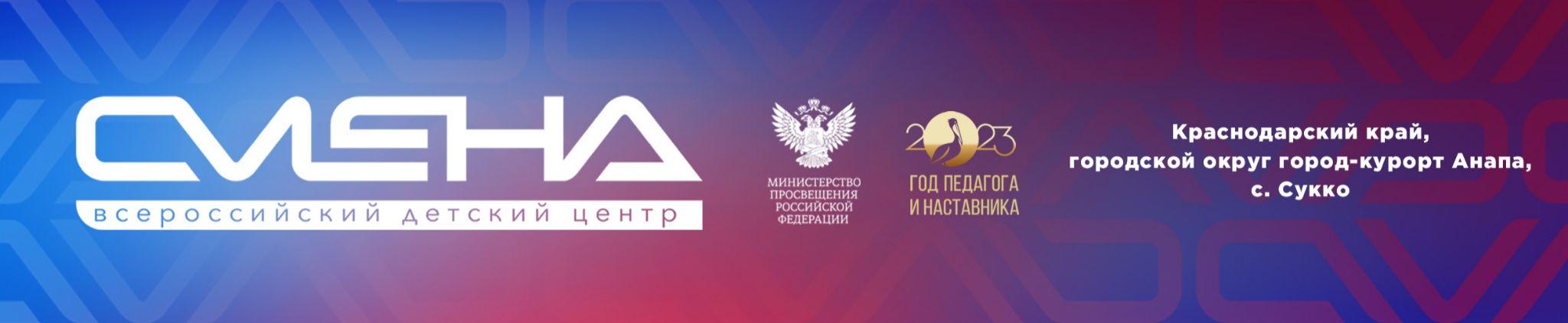 ПРЕСС-РЕЛИЗ22.02.2023 г.В День защитника Отечества  сменовцы поздравят бойцов СВО и сыграют в «Зарницу»   Во Всероссийском детском центре «Смена» стартовали тематические мероприятия, посвященные Дню защитника Отечества. К празднику готовятся более тысячи школьников и студентов СПО из 53 регионов России. В честь Дня защитника Отечества в «Смене» пройдут мероприятия, направленные на гражданско-патриотическое воспитание молодежи. Уже стартовала акция «Патриот-экспресс». Ребята мастерят открытки со словами поддержки для участников специальной военной операции. «В этот день хочется от всей души поздравить наших защитников, которые в настоящий момент мужественно держат оборону и выполняют свой гражданский долг на фронте. В письмах мы благодарим каждого из них за смелость и отвагу, нашу безопасность и возможность по-прежнему ездить в детские центры, учиться, развиваться и находить новых друзей», – поделилась участница образовательной программы «Педагог России» Елена Зайцева из Липецка. Праздничный день в «Смене» начнется с патриотической игры «Зарница», а затем ребята посетят урок мужества «Мы этой памяти верны», где встретятся с капитаном второго ранга в отставке, Заслуженным артистом России Анатолием Калекиным. Он исполнит для сменовцев патриотические песни. «Мероприятия в честь Дня защитника Отечества объединяет общая цель – показать детям пример настоящих мужчин, которые мужественно сражаются на передовой, самоотверженно меняют свою жизнь ради благополучия родной страны и счастья ее будущих поколений. Уверен, что слова благодарности нашим бойцам искренне прозвучат в письме каждого сменовца, а встречи, которые запланированы в праздничный день, определят не одну молодую судьбу», – отметил директор ВДЦ «Смена» Игорь Журавлев. Героическому прошлому русского народа дети посвятят выставку рисунков «Защитники земли русской». В аккаунте Центра добровольчества «Смены» в социальной сети «ВКонтакте» появится тематический видеоролик. В нем сменовцы расскажут, какими качествами, по их мнению, должен обладать защитник Отечества, что для них означают храбрость, мужество и героизм. Также ребята выразят благодарность участникам СВО. Завершится день просмотром кинокартины «Подольские курсанты». 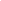 ФГБОУ ВДЦ «Смена» – круглогодичный детский центр, расположенный в с. Сукко Анапского района Краснодарского края. Он включает в себя четыре детских образовательных лагеря («Лидер», «Профи», «Арт», «Профессиум»), на базе которых реализуется более 80 образовательных программ. В течение года в Центре проходит 16 смен, их участниками становятся свыше 16 000 ребят из всех регионов России. Профориентация, развитие soft skills, «умный отдых» детей, формирование успешной жизненной навигации – основные направления работы «Смены». С 2017 года здесь действует единственный в стране Всероссийский учебно-тренировочный центр профессионального мастерства и популяризации рабочих профессий, созданный по поручению президента РФ. Учредителями ВДЦ «Смена» являются правительство РФ, Министерство просвещения РФ. Дополнительную информацию можно получить в пресс-службе ВДЦ «Смена»: +7 (86133) 93-520, (доб. 246), press@smena.org. Официальный сайт: смена.дети.